Manipulatives and strategiesManipulatives and strategies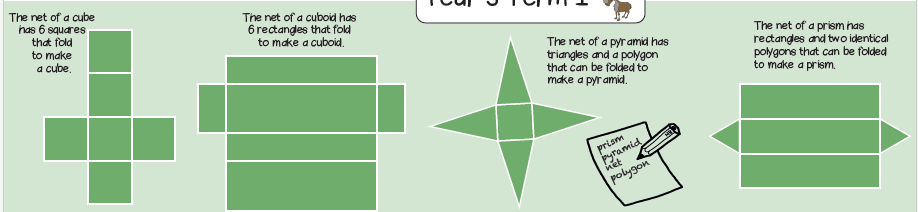 Vocabulary and meaningsVocabulary and meaningsnetA pattern that you can cut and fold to make a model of a solid shape.squareA flat shape with 4 straight sides where:• all sides have equal length, and
• every interior angle is a right angle (90°)It is a quadrilateral and a regular polygon.rectangleA 4-sided flat shape with straight sides where all interior angles are right angles (90°).Opposite sides are parallel and of equal length.polygonA two-dimensional shape with straight sides.cubeA box-shaped solid object that has six identical square faces.cuboidA box-shaped solid object.• It has six flat sides
• All angles are right angles
• All of its faces are rectanglesPlace ValuePlace ValueManipulatives and strategiesManipulatives and strategies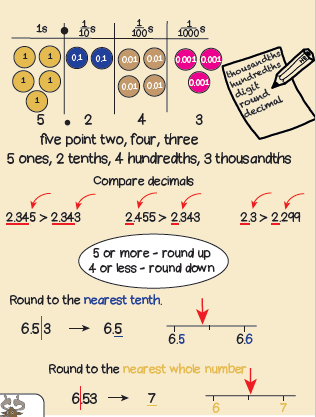 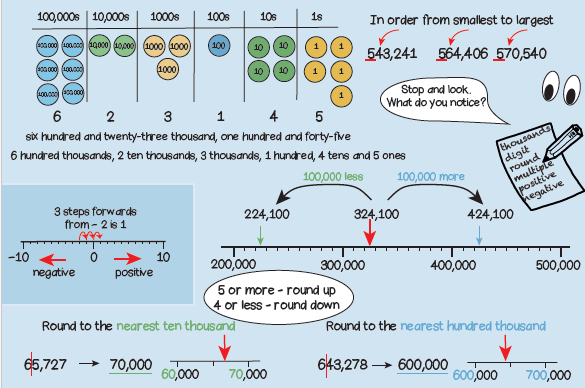 Vocabulary and meaningsVocabulary and meaningsDigit/numerals A single number to represent values in mathematics.zero Holds a place in a number or represents nothing. ones  1-digit number = 1 - 9 tens 2-digit numbers = 10 - 99 hundreds 3-digit numbers = 100 - 999 thousands 4-digit numbers = 1000 - 9999 ten thousands5-digit numbers = 10,000 – 99,999hundred thousands6-digit numbers = 100,000 – 999,999exchangeChanging a larger value number into a smaller value number. For example, 1 ten = 10 ones so to change 1 ten to get 10 ones is exchangingcolumnsVertical lines to the left and right to separate number values.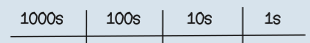 position Where a number is placed on a number line.increaseA number gets bigger in value; 8   10   12   14decreaseA number gets smaller in value; 12   10   8   6roundAdjusting a number up or down. Used mostly for estimating.roundAdjusting a number up or down. Used mostly for estimating.negativeNumbers less than zero, with a minus sign. 0 -1 -2 -3positiveAny number more than zero. 1, 2, 3, 4, 5multipleThe answer you get when you multiply one number by another.